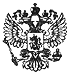 Правительство Санкт-ПетербургаПостановление Правительства Санкт-Петербурга от 31 декабря 2014 г. N 1313 "О родительской плате за присмотр и уход за детьми в государственных образовательных учреждениях, реализующих образовательные программы дошкольного образования, о реализации пунктов 6 и 7 статьи 18 Закона Санкт-Петербурга "Социальный кодекс Санкт-Петербурга"Постановление Правительства Санкт-Петербурга
от 31 декабря 2014 г. N 1313
"О родительской плате за присмотр и уход за детьми в государственных образовательных учреждениях, реализующих образовательные программы дошкольного образования, о реализации пунктов 6 и 7 статьи 18 Закона Санкт-Петербурга "Социальный кодекс Санкт-Петербурга"В соответствии с пунктом 24 статьи 4 и пунктом 2 статьи 9 Закона Санкт-Петербурга от 26.06.2013 N 461-83 "Об образовании в Санкт-Петербурге" и статьи 20 Закона Санкт-Петербурга от 09.11.2011 N 728-132 "Социальный кодекс Санкт-Петербурга" Правительство Санкт-Петербургапостановляет:1. Установить размер ежемесячной родительской платы за присмотр и уход за детьми в государственных образовательных учреждениях, реализующих образовательные программы дошкольного образования, находящихся в ведении исполнительных органов государственной власти Санкт-Петербурга, в 2015 году согласно приложению N 1.2. Установить средний размер родительской платы в 2015 году согласно приложению N 2.3. Утвердить Порядок предоставления отдельным категориям семей, имеющих детей, компенсации родительской платы и компенсации части родительской платы согласно приложению N 3.4. Внести в постановление Правительства Санкт-Петербурга от 30.12.2009 N 1593 "О некоторых мерах по повышению качества предоставления государственных услуг на базе многофункционального центра предоставления государственных услуг в Санкт-Петербурге" следующие изменения:4.1. Дополнить приложение N 1 к постановлению пунктом 1.102 следующего содержания:""4.2. Пункт 3.3 приложения N 1 к постановлению исключить.5. Внести изменение в распоряжение Правительства Санкт-Петербурга от 22.03.2011 N 8-рп "О мероприятиях по переходу на предоставление исполнительными органами государственной власти Санкт-Петербурга государственных услуг в электронном виде", изложив графу 3 пункта 3 приложения N 1 к распоряжению в следующей редакции:"Предоставлять компенсацию родительской платы и части родительской платы за присмотр и уход за детьми в государственных образовательных учреждениях, реализующих образовательные программы дошкольного образования, находящихся в ведении исполнительных органов государственной власти Санкт-Петербурга".6. Внести изменение в распоряжение Правительства Санкт-Петербурга от 01.12.2011 N 51-рп "Об организации межведомственного взаимодействия при предоставлении государственных и муниципальных услуг в Санкт-Петербурге", изложив пункт 4 приложения N 1 к распоряжению в следующей редакции:""7. Комитету по образованию в двухмесячный срок внести на рассмотрение Правительства Санкт-Петербурга проект постановления Правительства Санкт-Петербурга, предусматривающий внесение изменений в Положение о Комитете по образованию, утвержденное постановлением Правительства Санкт-Петербурга от 24.02.2004 N 225 "О Комитете по образованию", в соответствии с постановлением.8. Комитету по образованию, администрациям районов Санкт-Петербурга в двухмесячный срок привести свои правовые акты в соответствие с настоящим постановлением.9. Признать утратившими силу:постановление Правительства Санкт-Петербурга от 03.07.2007 N 736 "О мерах по реализации Закона Санкт-Петербурга "О плате за содержание ребенка в образовательных учреждениях, реализующих основную общеобразовательную программу дошкольного образования";постановление Правительства Санкт-Петербурга от 24.12.2007 N 1648 "О внесении изменений в постановление правительства Санкт-Петербурга от 03.07.2007 N 736";постановление Правительства Санкт-Петербурга от 03.08.2009 N 888 "О Порядке предоставления компенсации части родительской платы за содержание ребенка в муниципальных образовательных учреждениях, реализующих основную общеобразовательную программу дошкольного образования, муниципального образования город Ломоносов";постановление Правительства Санкт-Петербурга от 31.12.2008 N 1684 "О внесении изменений в постановление Правительства Санкт-Петербурга от 03.07.2007 N 736";постановление Правительства Санкт-Петербурга от 30.12.2009 N 1603 "О внесении изменений в постановление Правительства Санкт-Петербурга от 03.07.2007 N 736";постановление Правительства Санкт-Петербурга от 31.12.2010 N 1849 "О внесении изменений в постановление Правительства Санкт-Петербурга от 03.07.2007 N 736";постановление Правительства Санкт-Петербурга от 05.05.2011 N 558 "О внесении изменений в постановление Правительства Санкт-Петербурга от 03.07.2007 N 736";постановление Правительства Санкт-Петербурга от 20.03.2012 N 258 "О внесении изменений в постановление Правительства Санкт-Петербурга от 03.07.2007 N 736";постановление Правительства Санкт-Петербурга от 06.02.2013 N 77 "О внесении изменений в постановление Правительства Санкт-Петербурга от 03.07.2007 N 736".10. Постановление вступает в силу со дня его официального опубликования и распространяется на правоотношения, возникшие с 01.01.2015.11. Контроль за выполнением постановления возложить на вице-губернатора Санкт-Петербурга Кириллова В.В.Приложение N 1к постановлениюПравительства Санкт-Петербургаот 31 декабря 2014 г. N 1313Размер
ежемесячной родительской платы за присмотр и уход за детьми в государственных образовательных учреждениях, реализующих образовательные программы дошкольного образования, находящихся в ведении исполнительных органов государственной власти Санкт-Петербурга, в 2015 годуПринятое сокращение.ОУ - государственное образовательное учреждение, реализующее образовательную программу дошкольного образования, находящееся в ведении исполнительного органа государственной власти Санкт-Петербурга.Приложение N 2к постановлениюПравительства Санкт-Петербургаот 31 декабря 2014 г. N 1313Средний размер родительской платы в 2015 годуПриложение N 3к постановлениюПравительства Санкт-Петербургаот 31 декабря 2014 г. N 1313Порядок
предоставления отдельным категориям семей, имеющих детей, компенсации родительской платы и компенсации части родительской платы1. Общие положения1.1 Настоящий Порядок разработан в соответствии со статьями 17, 18, 20 Закона Санкт-Петербурга от 09.11.2011 N 728-132 "Социальный кодекс Санкт-Петербурга" (далее - Социальный кодекс) и регулирует вопросы предоставления отдельным категориям семей, имеющих детей, компенсации родительской платы и компенсации части родительской платы.1.2. Компенсация родительской платы предоставляется путем невзимания ежемесячной родительской платы. Родительская плата не взимается за присмотр и уход за детьми, относящимися к категориям детей, установленным в пункте 6 статьи 18 Социального кодекса.1.3. Компенсация части родительской платы за счет средств бюджета Санкт-Петербурга предоставляется за присмотр и уход за детьми, указанными в пункте 7 статьи 18 Социального кодекса, в размере, установленном в пункте 7 статьи 18 Социального кодекса.1.4. Доход и состав семьи, учитываемые при определении величины среднедушевого дохода, дающего право на получение компенсации части родительской платы, определяются в соответствии с Порядком расчета среднедушевого дохода семьи для предоставления мер социальной поддержки и дополнительных мер социальной поддержки семьям, имеющим детей, утвержденным постановлением Правительства Санкт-Петербурга от 22.05.2013 N 343 "О реализации главы 5 "Социальная поддержка семей, имеющих детей" Закона Санкт-Петербурга "Социальный кодекс Санкт-Петербурга".1.5. Компенсация части родительской платы предоставляется ежемесячно путем уменьшения размера ежемесячной родительской платы на размер компенсации части родительской платы.1.6. Компенсация части родительской платы предоставляется по одному из оснований, предусматривающему более высокий размер компенсации части родительской платы.1.7. Основные понятия, используемые в настоящем Порядке, применяются в значениях, определенных Социальным кодексом.2. Порядок и условия предоставления компенсации родительской платы и компенсации части родительской платы2.1. Компенсация части родительской платы (компенсация родительской платы) предоставляется на основании заявления о компенсации части родительской платы (невзимании родительской платы), поданного (направленного) родителем (законным представителем) ребенка (далее - заявитель) на бумажном носителе в государственное образовательное учреждение, реализующее образовательные программы дошкольного образования, находящееся в ведении исполнительного органа государственной власти Санкт-Петербурга (далее - ОУ), по форме, утвержденной Комитетом по образованию.Заявление о компенсации части родительской платы (невзимании родительской платы) (далее - заявление) может быть подано заявителем в форме электронного документа в исполнительный орган государственной власти Санкт-Петербурга, в ведении которого находится ОУ (далее - исполнительный орган), посредством федеральной государственной информационной системы "Единый портал государственных и муниципальных услуг (функций)" и портала "Государственные и муниципальные услуги (функции) в Санкт-Петербурге".Заявление может быть подано заявителем в исполнительный орган посредством обращения в Санкт-Петербургское государственное казенное учреждение "Многофункциональный центр предоставления государственных и муниципальных услуг".2.2. Для компенсации родительской платы одновременно с заявлением представляются следующие документы:свидетельство о рождении ребенка;документ, удостоверяющий личность заявителя (паспорт гражданина Российской Федерации или временное удостоверение личности, выданное на период его замены);документ, подтверждающий полномочия заявителя (в случае обращения опекуна);справка об инвалидности на ребенка-инвалида, выдаваемая федеральным государственным учреждением медико-социальной экспертизы (для семей, которые имеют в своем составе ребенка-инвалида);справка об инвалидности обоих родителей (законных представителей) или единственного родителя (законного представителя), выдаваемая федеральным государственным учреждением медико-социальной экспертизы (для семей, в которых оба родителя (законных представителя) или единственный родитель (законный представитель) являются инвалидами I или II группы);документ, подтверждающий, что ребенок принадлежит к категории детей-сирот и детей, оставшихся без попечения родителей (решение суда о лишении (ограничении) родителей родительских прав, решение суда о признании родителей безвестно отсутствующими (умершими), решение суда о признании родителей недееспособными, решение суда о признании ребенка оставшимся без попечения родителей, решение суда об уклонении родителей от воспитания и содержания ребенка без уважительных причин, решение суда об исключении матери из актовой записи о рождении, свидетельство о смерти родителей (родителя);документы, подтверждающие, что заявитель является военнослужащим срочной службы (справка из военного комиссариата о призыве отца ребенка на военную службу с указанием срока прохождения военной службы);документы, подтверждающие, что заявитель занимает штатную должность в государственном дошкольном образовательном учреждении или ином ОУ (справка из ОУ);медицинское заключение о наличии у ребенка туберкулезной интоксикации (для семей, имеющих ребенка с туберкулезной интоксикацией, обучающегося в ОУ);заключение психолого-медико-педагогической комиссии (для семей, имеющих ребенка с ограниченными возможностями здоровья, посещающего группу, реализующую адаптированные образовательные программы дошкольного образования).2.3. Для получения компенсации части родительской платы одновременно с заявлением представляются следующие документы:свидетельство о рождении ребенка (для семей, имеющих двух и более детей, свидетельство о рождении ребенка или паспорт представляются на каждого несовершеннолетнего ребенка из состава семьи);документ, удостоверяющий личность заявителя (паспорт гражданина Российской Федерации или временное удостоверение личности, выданное на период его замены);документ, подтверждающий полномочия заявителя (в случае обращения опекуна);документы, подтверждающие сведения о доходах всех членов семьи за три последних календарных месяца, предшествующих месяцу подачи заявления (для неполных семей, имеющих среднедушевой доход семьи ниже двукратного размера величины прожиточного минимума в расчете на душу населения, установленного в Санкт-Петербурге за квартал, предшествующий месяцу подачи заявления; для семей, имеющих среднедушевой доход семьи ниже величины прожиточного минимума в расчете на душу населения, установленного в Санкт-Петербурге за квартал, предшествующий месяцу подачи заявления);справка об инвалидности одного из родителей (законных представителей), выдаваемая федеральным государственным учреждением медико-социальной экспертизы (для семей, в которых один из родителей (законных представителей) является инвалидом I или II группы);документы, подтверждающие статус неполной семьи в соответствии с Социальным кодексом (для неполных семей, имеющих среднедушевой доход семьи ниже двукратного размера величины прожиточного минимума в расчете на душу населения, установленного в Санкт-Петербурге за квартал, предшествующий месяцу подачи заявления):справка из органов записи актов гражданского состояния, подтверждающая, что сведения об отце ребенка внесены в запись акта о рождении на основании заявления матери ребенка (на детей, у которых единственный родитель имеет статус одинокой матери);свидетельство о смерти родителя (в случае смерти одного из родителей);определение (постановление) суда о признании лица безвестно отсутствующим (умершим) (в случае признания судом безвестно отсутствующим (умершим) одного из родителей);решение суда о лишении родительских прав (ограничении в родительских правах) (в отношении детей, у которых один из родителей лишен родительских прав (ограничен в родительских правах);на детей, родители которых уклоняются от уплаты алиментов, один из следующих документов:справка из службы судебных приставов о неисполнении решения суда о взыскании алиментов;справка из Управления Федеральной миграционной службы по г. Санкт-Петербургу и Ленинградской области о выезде гражданина на постоянное жительство за границу, а также справка из службы судебных приставов о неисполнении решения суда о взыскании алиментов в случае проживания должника в иностранном государстве, с которым у Российской Федерации заключен договор о правовой помощи;определение суда, содержащее информацию об отказе в принятии дела к производству (на детей из семьи, где родители (один из родителей) уклоняются (уклоняется) от уплаты алиментов, а взыскание алиментов невозможно в связи с постоянным проживанием этих лиц на территории иностранных государств, с которыми у Российской Федерации отсутствуют договоры о правовой помощи).2.4. Документы, указанные в пунктах 2.2 и 2.3 настоящего Порядка (далее - документы), представляются заявителем в случае, если документы ранее не представлялись в исполнительные органы или подведомственные им ОУ. Заявитель вправе представить документы по собственной инициативе.Документы, прилагаемые к заявлению, после копирования возвращаются заявителю.Заявитель несет ответственность за своевременность и достоверность представляемых сведений и документов, являющихся основанием для компенсации родительской платы, компенсации части родительской платы.2.5. ОУ в течение семи рабочих дней со дня получения заявления и документов формирует сведения, необходимые для принятия исполнительным органом решения о невзимании родительской платы, предоставлении компенсации части родительской платы (далее - сведения для принятия решения), и направляет сведения для принятия решения в исполнительный орган.Сведения для принятия решения формируется ОУ по форме, утвержденной Комитетом по образованию.ОУ обеспечивает хранение документов в течение трех лет.2.6. Исполнительный орган в течение пяти рабочих дней со дня поступления сведений для принятия решения или заявления и документов, поданных в соответствии с абзацами вторым и третьим пункта 2.1 настоящего Порядка, принимает решение о невзимании родительской платы, предоставлении компенсации части родительской платы либо об отказе в их назначении.Решение о невзимании родительской платы, о предоставлении компенсации части родительской платы оформляется распоряжением исполнительного органа.2.7. О принятом решении исполнительный орган информирует заявителя и ОУ в течение трех рабочих дней со дня принятия решения, в том числе по электронной почте.Решение об отказе в невзимании родительской платы, предоставлении компенсации части родительской платы направляется заявителю с указанием причины отказа и порядка его обжалования.Основанием для отказа в принятии решения о невзимании родительской платы, предоставлении компенсации части родительской платы являются следующие основания:представление заявителем неполных и (или) недостоверных сведений и документов;отсутствие у семьи, имеющей детей, права на компенсацию родительской платы, получение компенсации части родительской платы.2.8. Невзимание родительской платы, компенсация части родительской платы предоставляется начиная с месяца, следующего за месяцем подачи заявления родителем (законным представителем).Расчет размера компенсации части родительской платы ежемесячно отражается в платежном документе, выдаваемом родителю (законному представителю) для внесения ежемесячной родительской платы.2.9. Исполнительный орган:ежеквартально до 5 апреля, 5 июля, 5 октября, 31 декабря текущего года направляет в Комитет по образованию отчет о расходах исполнительного органа по предоставлению компенсации части родительской платы по форме, утвержденной Комитетом по образованию, обеспечивает контроль за своевременностью подачи ОУ сведений для принятия решения о невзимании родительской платы, предоставлении компенсации части родительской платы и представления отчетов в соответствии с настоящим Порядком, обеспечивает хранение в течение трех лет документов о невзимании родительской платы, предоставлении компенсации части родительской платы.Обзор документаСколько платят родители за присмотр и уход за детьми в ГОУ дошкольного образования, находящихся в ведении ИОГВ Санкт-Петербурга?Установлены размеры ежемесячной родительской платы за присмотр и уход за детьми в государственных образовательных учреждениях, реализующих образовательные программы дошкольного образования, находящихся в ведении ИОГВ СПб, в 2015 году. Например, плата за осуществление присмотра и ухода за детьми в группе общеразвивающей направленности для детей в возрасте до 3 лет (группа 3 - 5-часового пребывания, 5 (или 6) дней в неделю) равна 234,58 руб. в месяц; за осуществление присмотра и ухода за детьми в семейной дошкольной группе общеразвивающей направленности для детей в возрасте от 3 до 7 лет (группа 8 - 10,5-часового пребывания, 5 (или 6) дней в неделю) - 1179,43 руб. в месяц.В целях оказания социальной поддержки предусмотрено предоставление отдельным категориям семей, имеющих детей, компенсации родительской платы и компенсации части родительской платы.Постановление вступает в силу со дня его официального опубликования и распространяется на правоотношения, возникшие с 1 января 2015 года.

ГАРАНТ.РУ: http://www.garant.ru/hotlaw/peter/607195/#ixzz3UeMByIJ31.102Предоставлять компенсацию родительской платы и части родительской платы за присмотр и уход за детьми в государственных образовательных учреждениях, реализующих образовательные программы дошкольного образования, находящихся в ведении исполнительных органов государственной власти Санкт-ПетербургаПрием документов, необходимых для предоставления компенсации родительской платы и части родительской платы за присмотр и уход за детьми в государственных образовательных учреждениях, реализующих образовательные программы дошкольного образования, находящихся в ведении исполнительных органов государственной власти Санкт-ПетербургаКО АР4Предоставлять компенсацию родительской платы и части родительской платы за присмотр и уход за детьми в государственных образовательных учреждениях, реализующих образовательные программы дошкольного образования, находящихся в ведении исполнительных органов государственной власти Санкт-ПетербургаКомитет по образованиюГубернатор Санкт-ПетербургаГ.С. ПолтавченкоN н/пНаправленность группы в соответствии с возрастом детей, режимом работы ОУНаправленность группы в соответствии с возрастом детей, режимом работы ОУРазмер ежемесячной родительской платы в месяц за присмотр и уход за детьми в ОУ (руб.)12231Осуществление присмотра и ухода за детьми в группе общеразвивающей направленности для детей в возрасте до трех лет (группа 3-5-часового пребывания, 5 (или 6) дней в неделю)Осуществление присмотра и ухода за детьми в группе общеразвивающей направленности для детей в возрасте до трех лет (группа 3-5-часового пребывания, 5 (или 6) дней в неделю)234,582Осуществление присмотра и ухода за детьми в группе общеразвивающей направленности для детей в возрасте до трех лет (группа 8-10,5-часового пребывания, 5 (или 6) дней в неделю)Осуществление присмотра и ухода за детьми в группе общеразвивающей направленности для детей в возрасте до трех лет (группа 8-10,5-часового пребывания, 5 (или 6) дней в неделю)510,123Осуществление присмотра и ухода за детьми в группе общеразвивающей направленности для детей в возрасте до трех лет (группа 12-часового пребывания, 5 (или 6) дней в неделю)Осуществление присмотра и ухода за детьми в группе общеразвивающей направленности для детей в возрасте до трех лет (группа 12-часового пребывания, 5 (или 6) дней в неделю)677,804Осуществление присмотра и ухода за детьми в группе общеразвивающей направленности для детей в возрасте до трех лет (группа 13-14-часового пребывания, 5 (или 6) дней в неделю)Осуществление присмотра и ухода за детьми в группе общеразвивающей направленности для детей в возрасте до трех лет (группа 13-14-часового пребывания, 5 (или 6) дней в неделю)700,095Осуществление присмотра и ухода за детьми в группе общеразвивающей направленности для детей в возрасте до трех лет (группа 24-часового пребывания, 5 (или 6) дней в неделю)Осуществление присмотра и ухода за детьми в группе общеразвивающей направленности для детей в возрасте до трех лет (группа 24-часового пребывания, 5 (или 6) дней в неделю)935,266Осуществление присмотра и ухода за детьми в группе общеразвивающей направленности для детей в возрасте до трех лет (группа 24-часового пребывания на загородной базе учреждения)Осуществление присмотра и ухода за детьми в группе общеразвивающей направленности для детей в возрасте до трех лет (группа 24-часового пребывания на загородной базе учреждения)1 716,007Осуществление присмотра и ухода за детьми в группе общеразвивающей направленности для детей в возрасте до трех лет (группа 24-часового пребывания, 7 дней в неделю)Осуществление присмотра и ухода за детьми в группе общеразвивающей направленности для детей в возрасте до трех лет (группа 24-часового пребывания, 7 дней в неделю)1 174,698Осуществление присмотра и ухода за детьми в группе общеразвивающей направленности для детей в возрасте от грех до семи лет (группа 3-5-часового пребывания, 5 (или 6) дней в неделю)Осуществление присмотра и ухода за детьми в группе общеразвивающей направленности для детей в возрасте от грех до семи лет (группа 3-5-часового пребывания, 5 (или 6) дней в неделю)211,079Осуществление присмотра и ухода за детьми в группе общеразвивающей направленности для детей в возрасте от трех до семи лет (группа 8-10,5-часового пребывания, 5 (или 6) дней в неделю)Осуществление присмотра и ухода за детьми в группе общеразвивающей направленности для детей в возрасте от трех до семи лет (группа 8-10,5-часового пребывания, 5 (или 6) дней в неделю)467,6810Осуществление присмотра и ухода за детьми в группе общеразвивающей направленности для детей в возрасте от трех до семи лет (группа 12-часового пребывания, 5 (или 6) дней в неделю)Осуществление присмотра и ухода за детьми в группе общеразвивающей направленности для детей в возрасте от трех до семи лет (группа 12-часового пребывания, 5 (или 6) дней в неделю)611,0711Осуществление присмотра и ухода за детьми в группе общеразвивающей направленности для детей в возрасте от трех до семи лет (группа 13-14-часового пребывания, 5 (или 6) дней в неделю)Осуществление присмотра и ухода за детьми в группе общеразвивающей направленности для детей в возрасте от трех до семи лет (группа 13-14-часового пребывания, 5 (или 6) дней в неделю)637,3512Осуществление присмотра и ухода за детьми в группе общеразвивающей направленности для детей в возрасте от грех до семи лет (группа 24-часового пребывания, 5 (или 6) дней в неделю)Осуществление присмотра и ухода за детьми в группе общеразвивающей направленности для детей в возрасте от грех до семи лет (группа 24-часового пребывания, 5 (или 6) дней в неделю)829,2013Осуществление присмотра и ухода за детьми в группе общеразвивающей направленности для детей в возрасте от трех до семи лет (группа 24-часового пребывания на загородной базе учреждения)Осуществление присмотра и ухода за детьми в группе общеразвивающей направленности для детей в возрасте от трех до семи лет (группа 24-часового пребывания на загородной базе учреждения)1 605,0014Осуществление присмотра и ухода за детьми в группе общеразвивающей направленности для детей в возрасте от трех до семи лет (группа 24-часового пребывания, 7 дней в неделю)Осуществление присмотра и ухода за детьми в группе общеразвивающей направленности для детей в возрасте от трех до семи лет (группа 24-часового пребывания, 7 дней в неделю)1 052,2215Осуществление присмотра и ухода за детьми в группе оздоровительной направленности для часто болеющих детей, нуждающихся в длительном лечении и проведении для них необходимого комплекса специальных лечебно-оздоровительных мероприятий, в возрасте до трех лет (группа 3-5-часового пребывания, 5 (или 6) дней в неделю)Осуществление присмотра и ухода за детьми в группе оздоровительной направленности для часто болеющих детей, нуждающихся в длительном лечении и проведении для них необходимого комплекса специальных лечебно-оздоровительных мероприятий, в возрасте до трех лет (группа 3-5-часового пребывания, 5 (или 6) дней в неделю)389,3116Осуществление присмотра и ухода за детьми в группе оздоровительной направленности для часто болеющих детей, нуждающихся в длительном лечении и проведении для них необходимого комплекса специальных лечебно-оздоровительных мероприятий, в возрасте до трех лет (группа 8-10,5-часового пребывания, 5 (или 6) дней в неделю)Осуществление присмотра и ухода за детьми в группе оздоровительной направленности для часто болеющих детей, нуждающихся в длительном лечении и проведении для них необходимого комплекса специальных лечебно-оздоровительных мероприятий, в возрасте до трех лет (группа 8-10,5-часового пребывания, 5 (или 6) дней в неделю)856,1117Осуществление присмотра и ухода за детьми в группе оздоровительной направленности для часто болеющих детей, нуждающихся в длительном лечении и проведении для них необходимого комплекса специальных лечебно-оздоровительных мероприятий, в возрасте до трех лет (группа 12-часового пребывания, 5 (или 6) дней в неделю)Осуществление присмотра и ухода за детьми в группе оздоровительной направленности для часто болеющих детей, нуждающихся в длительном лечении и проведении для них необходимого комплекса специальных лечебно-оздоровительных мероприятий, в возрасте до трех лет (группа 12-часового пребывания, 5 (или 6) дней в неделю)1 168,5718Осуществление присмотра и ухода за детьми в группе оздоровительной направленности для часто болеющих детей, нуждающихся в длительном лечении и проведении для них необходимого комплекса специальных лечебно-оздоровительных мероприятий, в возрасте до трех лет (группа 13-14-часового пребывания, 5 (или 6) дней в неделю)Осуществление присмотра и ухода за детьми в группе оздоровительной направленности для часто болеющих детей, нуждающихся в длительном лечении и проведении для них необходимого комплекса специальных лечебно-оздоровительных мероприятий, в возрасте до трех лет (группа 13-14-часового пребывания, 5 (или 6) дней в неделю)1 190,8619Осуществление присмотра и ухода за детьми в группе оздоровительной направленности для часто болеющих детей, нуждающихся в длительном лечении и проведении для них необходимого комплекса специальных лечебно-оздоровительных мероприятий, в возрасте до трех лет (группа 24-часового пребывания, 5 (или 6) дней в неделю)Осуществление присмотра и ухода за детьми в группе оздоровительной направленности для часто болеющих детей, нуждающихся в длительном лечении и проведении для них необходимого комплекса специальных лечебно-оздоровительных мероприятий, в возрасте до трех лет (группа 24-часового пребывания, 5 (или 6) дней в неделю)1 642,5320Осуществление присмотра и ухода за детьми в группе оздоровительной направленности для часто болеющих детей, нуждающихся в длительном лечении и проведении для них необходимого комплекса специальных лечебно-оздоровительных мероприятий, в возрасте до трех лет (группа 24-часового пребывания на загородной базе образовательного учреждения)Осуществление присмотра и ухода за детьми в группе оздоровительной направленности для часто болеющих детей, нуждающихся в длительном лечении и проведении для них необходимого комплекса специальных лечебно-оздоровительных мероприятий, в возрасте до трех лет (группа 24-часового пребывания на загородной базе образовательного учреждения)2 760,0021Осуществление присмотра и ухода за детьми в группе оздоровительной направленности для часто болеющих детей, нуждающихся в длительном лечении и проведении для них необходимого комплекса специальных лечебно-оздоровительных мероприятий, в возрасте до трех лет (группа 24-часового пребывания, 7 дней в неделю)Осуществление присмотра и ухода за детьми в группе оздоровительной направленности для часто болеющих детей, нуждающихся в длительном лечении и проведении для них необходимого комплекса специальных лечебно-оздоровительных мероприятий, в возрасте до трех лет (группа 24-часового пребывания, 7 дней в неделю)2 048,6622Осуществление присмотра и ухода за детьми в группе оздоровительной направленности для детей, нуждающихся в длительном лечении и проведении для них необходимого комплекса специальных лечебно-оздоровительных мероприятий, в возрасте до трех лет (группа 3-5-часового пребывания, 5 (или 6) дней в неделю)Осуществление присмотра и ухода за детьми в группе оздоровительной направленности для детей, нуждающихся в длительном лечении и проведении для них необходимого комплекса специальных лечебно-оздоровительных мероприятий, в возрасте до трех лет (группа 3-5-часового пребывания, 5 (или 6) дней в неделю)337,7323Осуществление присмотра и ухода за детьми в группе оздоровительной направленности для детей, нуждающихся в длительном лечении и проведении для них необходимого комплекса специальных лечебно-оздоровительных мероприятий, в возрасте до трех лет (группа 8-10,5-часового пребывания, 5 (или 6) дней в неделю)Осуществление присмотра и ухода за детьми в группе оздоровительной направленности для детей, нуждающихся в длительном лечении и проведении для них необходимого комплекса специальных лечебно-оздоровительных мероприятий, в возрасте до трех лет (группа 8-10,5-часового пребывания, 5 (или 6) дней в неделю)740,7824Осуществление присмотра и ухода за детьми в группе оздоровительной направленности для детей, нуждающихся в длительном лечении и проведении для них необходимого комплекса специальных лечебно-оздоровительных мероприятий, в возрасте до трех лет (группа 12-часового пребывания, 5 (или 6) дней в неделю)Осуществление присмотра и ухода за детьми в группе оздоровительной направленности для детей, нуждающихся в длительном лечении и проведении для них необходимого комплекса специальных лечебно-оздоровительных мероприятий, в возрасте до трех лет (группа 12-часового пребывания, 5 (или 6) дней в неделю)1 004,9825Осуществление присмотра и ухода за детьми в группе оздоровительной направленности для детей, нуждающихся в длительном лечении и проведении для них необходимого комплекса специальных лечебно-оздоровительных мероприятий, в возрасте до трех лет (группа 13-14-часового пребывания, 5 (или 6) дней в неделю)Осуществление присмотра и ухода за детьми в группе оздоровительной направленности для детей, нуждающихся в длительном лечении и проведении для них необходимого комплекса специальных лечебно-оздоровительных мероприятий, в возрасте до трех лет (группа 13-14-часового пребывания, 5 (или 6) дней в неделю)1 027,2726Осуществление присмотра и ухода за детьми в группе оздоровительной направленности для детей, нуждающихся в длительном лечении и проведении для них необходимого комплекса специальных лечебно-оздоровительных мероприятий, в возрасте до трех лет (группа 24-часового пребывания, 5 (или 6) дней в неделю)Осуществление присмотра и ухода за детьми в группе оздоровительной направленности для детей, нуждающихся в длительном лечении и проведении для них необходимого комплекса специальных лечебно-оздоровительных мероприятий, в возрасте до трех лет (группа 24-часового пребывания, 5 (или 6) дней в неделю)1 406,7727Осуществление присмотра и ухода за детьми в группе оздоровительной направленности для детей, нуждающихся в длительном лечении и проведении для них необходимого комплекса специальных лечебно-оздоровительных мероприятий, в возрасте до трех лет (группа 24-часового пребывания на загородной базе учреждения)Осуществление присмотра и ухода за детьми в группе оздоровительной направленности для детей, нуждающихся в длительном лечении и проведении для них необходимого комплекса специальных лечебно-оздоровительных мероприятий, в возрасте до трех лет (группа 24-часового пребывания на загородной базе учреждения)2 427,0028Осуществление присмотра и ухода за детьми в группе оздоровительной направленности для детей, нуждающихся в длительном лечении и проведении для них необходимого комплекса специальных лечебно-оздоровительных мероприятий, в возрасте до трех лет (группа 24-часового пребывания, 7 дней в неделю)Осуществление присмотра и ухода за детьми в группе оздоровительной направленности для детей, нуждающихся в длительном лечении и проведении для них необходимого комплекса специальных лечебно-оздоровительных мероприятий, в возрасте до трех лет (группа 24-часового пребывания, 7 дней в неделю)1 757,3329Осуществление присмотра и ухода за детьми в группе оздоровительной направленности для часто болеющих детей и других категорий детей, нуждающихся в длительном лечении и проведении для них необходимого комплекса специальных лечебно-оздоровительных мероприятий, в возрасте от трех до семи лет (группа 3-5-часового пребывания, 5 (или 6) дней в неделю)Осуществление присмотра и ухода за детьми в группе оздоровительной направленности для часто болеющих детей и других категорий детей, нуждающихся в длительном лечении и проведении для них необходимого комплекса специальных лечебно-оздоровительных мероприятий, в возрасте от трех до семи лет (группа 3-5-часового пребывания, 5 (или 6) дней в неделю)293,5930Осуществление присмотра и ухода за детьми в группе оздоровительной направленности для часто болеющих детей и других категорий детей, нуждающихся в длительном лечении и проведении для них необходимого комплекса специальных лечебно-оздоровительных мероприятий, в возрасте от трех до семи лет (группа 8-10,5-часового пребывания, 5 (или 6) дней в неделю)Осуществление присмотра и ухода за детьми в группе оздоровительной направленности для часто болеющих детей и других категорий детей, нуждающихся в длительном лечении и проведении для них необходимого комплекса специальных лечебно-оздоровительных мероприятий, в возрасте от трех до семи лет (группа 8-10,5-часового пребывания, 5 (или 6) дней в неделю)652,2131Осуществление присмотра и ухода за детьми в группе оздоровительной направленности для часто болеющих детей и других категорий детей, нуждающихся в длительном лечении и проведении для них необходимого комплекса специальных лечебно-оздоровительных мероприятий, в возрасте от трех до семи лет (группа 12-часового пребывания, 5 (или 6) дней в неделю)Осуществление присмотра и ухода за детьми в группе оздоровительной направленности для часто болеющих детей и других категорий детей, нуждающихся в длительном лечении и проведении для них необходимого комплекса специальных лечебно-оздоровительных мероприятий, в возрасте от трех до семи лет (группа 12-часового пребывания, 5 (или 6) дней в неделю)872,8132Осуществление присмотра и ухода за детьми в группе оздоровительной направленности для часто болеющих детей и других категорий детей, нуждающихся в длительном лечении и проведении для них необходимого комплекса специальных лечебно-оздоровительных мероприятий, в возрасте от трех до семи лет (группа 13-14-часового пребывания, 5 (или 6) дней в неделю)899,09899,0933Осуществление присмотра и ухода за детьми в группе оздоровительной направленности для часто болеющих детей и других категорий детей, нуждающихся в длительном лечении и проведении для них необходимого комплекса специальных лечебно-оздоровительных мероприятий, в возрасте от трех до семи лет (группа 24-часового пребывания, 5 (или 6) дней в неделю)1 206,421 206,4234Осуществление присмотра и ухода за детьми в группе оздоровительной направленности для часто болеющих детей и других категорий детей, нуждающихся в длительном лечении и проведении для них необходимого комплекса специальных лечебно-оздоровительных мероприятий, в возрасте от трех до семи лет (группа 24-часового пребывания на загородной базе учреждения)2 181,002 181,0035Осуществление присмотра и ухода за детьми в группе оздоровительной направленности для часто болеющих детей и других категорий детей, нуждающихся в длительном лечении и проведении для них необходимого комплекса специальных лечебно-оздоровительных мероприятий, в возрасте от трех до семи лет (группа 24-часового пребывания, 7 дней в неделю)1 518,341 518,3436Осуществление присмотра и ухода за детьми в разновозрастной группеобщеразвивающей направленности для детей в возрастедо трех лет (группа 3-5-часового пребывания, 5 (или 6) дней в неделю)466,68466,6837Осуществление присмотра и ухода за детьми в разновозрастной группе общеразвивающей направленности для детей в возрасте до трех лет (группа 8-10,5-часового пребывания, 5 (или 6) дней в неделю)1 029,101 029,1038Осуществление присмотра и ухода за детьми в разновозрастной группе общеразвивающей направленности для детей в возрасте до трех лет (группа 12-часового пребывания, 5 (или 6) дней в неделю)1 413,951 413,9539Осуществление присмотра и ухода за детьми в разновозрастной группе общеразвивающей направленности для детей в возрасте до трех лет (группа 13-14-часового пребывания, 5 (или 6) дней в неделю)1 436,241 436,2440Осуществление присмотра и ухода за детьми в разновозрастной группе общеразвивающей направленности для детей в возрасте до трех лет (группа 24-часового пребывания, 5 (или 6) дней в неделю)1 996,171 996,1741Осуществление присмотра и ухода за детьми в разновозрастной группе общеразвивающей направленности для детей в возрасте от трех до семи лет при наличии в группе детей двух возрастов (группа 3-5-часового пребывания, 5 (или 6) дней в неделю)293,59293,5942Осуществление присмотра и ухода за детьми в разновозрастной группе общеразвивающей направленности для детей в возрасте от трех до семи лет при наличии в группе детей двух возрастов (группа 8-10,5-часового пребывания, 5 (или 6) дней в неделю)652,21652,2143Осуществление присмотра и ухода за детьми в разновозрастной группе общеразвивающей направленности для детей в возрасте от трех до семи лет при наличии в группе детей двух возрастов (группа 12-часового пребывания, 5 (или 6) дней в неделю)872,81872,8144Осуществление присмотра и ухода за детьми в разновозрастной группе общеразвивающей направленности для детей в возрасте от трех до семи лет при наличии в группе детей двух возрастов (группа 14-часового пребывания, 5 (или 6) дней в неделю)899,09899,0945Осуществление присмотра и ухода за детьми в разновозрастной группе общеразвивающей направленности для детей в возрасте от трех до семи лет при наличии в группе детей двух возрастов (группа 24-часового пребывания, 5 (или 6) дней в неделю)1 206,421 206,4246Осуществление присмотра и ухода за детьми в разновозрастной группе общеразвивающей направленности для детей в возрасте от трех до семи лет при наличии в группе детей трех возрастов (группа 3-5-часового пребывания, 5 (или 6) дней в неделю)396,75396,7547Осуществление присмотра и ухода за детьми в разновозрастной группе общеразвивающей направленности для детей в возрасте от трех до семи лет при наличии в группе детей трех возрастов (группа 8-10,5-часового пребывания, 5 (или 6) дней в неделю)882,87882,8748Осуществление присмотра и ухода за детьми в разновозрастной группе общеразвивающей направленности для детей в возрасте от трех до семи лет при наличии в группе детей трех возрастов (группа 12-часового пребывания, 5 (или 6) дней в неделю)1 199,981 199,9849Осуществление присмотра и ухода за детьми в разновозрастной группе общеразвивающей направленности для детей в возрасте от трех до семи лет при наличии в группе детей трех возрастов (группа 13-14-часового пребывания, 5 (или 6) дней в неделю)1 226,271 226,2750Осуществление присмотра и ухода за детьми в разновозрастной группе общеразвивающей направленности для детей в возрасте от трех до семи лет при наличии в группе детей трех возрастов (группа 24-часового пребывания, 5 (или 6) дней в неделю)1 677,931 677,9351Осуществление присмотра и ухода за детьми в семейной дошкольной группе общеразвивающей направленности для детей в возрасте до трех лет (группа 3-5-часового пребывания, 5 (или 6) дней в неделю)521,94521,9452Осуществление присмотра и ухода за детьми в семейной дошкольной группе общеразвивающей направленности для детей в возрасте до трех лет (группа 8-10,5-часового пребывания, 5 (или 6) дней в неделю)1 152,671 152,6753Осуществление присмотра и ухода за детьми в семейной дошкольной группе общеразвивающей направленности для детей в возрасте от трех до семи лет (группа 3-5-часового пребывания, 5 (или 6) дней в неделю)529,38529,3854Осуществление присмотра и ухода за детьми в семейной дошкольной группе общеразвивающей направленности для детей в возрасте от трех до семи лет (группа 8-10,5-часового пребывания, 5 (или 6) дней в неделю)1 179,431 179,43N п/пНаправленность группыСредний размер ежемесячной платы, взимаемой с родителейСредний размер ежемесячной платы, взимаемой с родителейСредний размер ежемесячной платы, взимаемой с родителейСредний размер ежемесячной платы, взимаемой с родителейСредний размер ежемесячной платы, взимаемой с родителейN п/пНаправленность группыРежим работы группыРежим работы группыРежим работы группыРежим работы группыРежим работы группыN п/пНаправленность группы3-5 часов8-10,5 часов12 часов13-14 часов24 часа1Группа общеразвивающей направленности2655876696868872Группа оздоровительной направленности2385257117279583Группа общеразвивающей направленности на загородной базе1 1624Группа оздоровительной направленности на загородной базе2 579